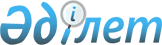 О внесении изменений и дополнения в постановление Правительства Республики Казахстан от 22 апреля 2015 года № 250 "Об определении параметров финансовой устойчивости (коэффициентов) Банка Развития Казахстана, их пороговых значений и утверждении методики расчета пороговых значений параметров финансовой устойчивости (коэффициентов) Банка Развития Казахстана"
					
			Утративший силу
			
			
		
					Постановление Правительства Республики Казахстан от 31 октября 2016 года № 633. Утратило силу постановлением Правительства Республики Казахстан от 17 июля 2023 года № 603.
      Сноска. Утратило силу постановлением Правительства РК от 17.07.2023 № 603 (вводится в действие по истечении десяти календарных дней после дня его первого официального опубликования).
      Правительство Республики Казахстан ПОСТАНОВЛЯЕТ:
      1. Внести в постановление Правительства Республики Казахстан от 22 апреля 2015 года № 250 "Об определении параметров финансовой устойчивости (коэффициентов) Банка Развития Казахстана, их пороговых значений и утверждении методики расчета пороговых значений параметров финансовой устойчивости (коэффициентов) Банка Развития Казахстана" следующие изменения и дополнение:
      пункт 3 изложить в следующей редакции:
      "3. Определить следующие пороговые значения параметров финансовой устойчивости (коэффициентов) Банка Развития Казахстана:
      1) коэффициент достаточности капитала первого уровня не менее 0,08;
      2) коэффициент достаточности капитала второго уровня не менее 0,10;
      3) уровень долговой нагрузки в размере не более 7:1.";
      в методике расчета пороговых значений параметров финансовой устойчивости (коэффициентов) Банка Развития Казахстана, утвержденной указанным постановлением:
      подпункт 6) пункта 5 исключить;
      пункт 6 дополнить частью пятой следующего содержания:
      "Субординированным долгом банка также признается заем, привлеченный от акционера банка, соответствующий требованиям настоящего пункта, за исключением подпункта 4), при условии, что если договором предусмотрена возможность досрочного (полного или частичного) погашения займа по инициативе заемщика либо акционера, то такое погашение не должно привести к нарушению законодательства Республики Казахстан и/или несоблюдению банком коэффициентов достаточности капитала, определяемых настоящей методикой.".
      2. Настоящее постановление вводится в действие со дня его подписания.
					© 2012. РГП на ПХВ «Институт законодательства и правовой информации Республики Казахстан» Министерства юстиции Республики Казахстан
				
Премьер-Министр
Республики Казахстан
Б. Сагинтаев